19 декабря 2023 года № 1467О внесении изменений в Положение об исполнительно-распорядительном органегорода Чебоксары – администрации города Чебоксары, утвержденное решением Чебоксарского городского Собрания депутатов от 23 декабря 2014 года № 1788В соответствии с Федеральным законом от 6 октября 2003 года № 131–ФЗ «Об общих принципах организации местного самоуправления в Российской Федерации», Законом Чувашской Республики от 5 октября 2007 года № 62                         «О муниципальной службе в Чувашской Республике», Уставом муниципального образования города Чебоксары – столицы Чувашской Республики, принятым решением Чебоксарского городского Собрания депутатов от 30 ноября 2005 года № 40, в целях повышения эффективности деятельности исполнительно-распорядительного органа города Чебоксары – администрации города Чебоксары Чебоксарское городское Собрание депутатовР Е Ш И Л О:1. Внести в Положение об исполнительно-распорядительном органе города Чебоксары – администрации города Чебоксары, утвержденное решением Чебоксарского городского Собрания депутатов от 23 декабря 2014 года № 1788 (с изменениями от 17 сентября 2015 года № 2157, от 29 мая 2019 года № 671, от 20 августа 2019 года № 1803, от 25 марта 2021 года № 170, от 23 декабря 2021 года                             № 590, от 26 октября 2023 года № 1415), следующие изменения:1) в пункте 1.4 раздела I «Общие положения»: а) абзац седьмой изложить в следующей редакции:«Администрацию города Чебоксары возглавляет глава города Чебоксары.»;б) абзац восьмой изложить в следующей редакции:«Задачи, функции, организация деятельности структурных подразделений администрации города Чебоксары определяются и регулируются соответствующими положениями о структурных подразделениях, утвержденных главой города Чебоксары.»; 2) в разделе IV «Организация деятельности исполнительно-распорядительного органа города Чебоксары – администрации города Чебоксары»:а) пункт 4.1 изложить в следующей редакции: «4.1. Исполнительно-распорядительным органом города Чебоксары – администрацией города Чебоксары руководит глава города Чебоксары на принципах единоначалия, избранный Чебоксарским городским Собранием депутатов из числа кандидатов, представленных конкурсной комиссией по результатам конкурса.»;б) пункт 4.2 признать утратившим силу; в) абзац первый пункта 4.3 изложить в следующей редакции: «Глава города Чебоксары, возглавляющий администрацию города Чебоксары, осуществляет свои полномочия в пределах компетенции, предусмотренной Уставом муниципального образования города Чебоксары –  столицы Чувашской Республики и в т.ч.:»; г) абзац второй пункта 4.3 изложить в следующей редакции: «распределяет обязанности между заместителями главы администрации города Чебоксары, руководителями структурных подразделений»;д) пункт 4.4 изложить в следующей редакции:«4.4. Глава города Чебоксары, возглавляющий администрацию города Чебоксары подконтролен и подотчетен Чебоксарскому городскому Собранию депутатов.»;е) пункт 4.5 изложить в следующей редакции:«4.5. В случае досрочного прекращения полномочий главы города Чебоксары либо применения к нему по решению суда мер процессуального принуждения в виде заключения под стражу или временного отстранения от должности его полномочия временно исполняет заместитель главы администрации города Чебоксары, назначенный решением Чебоксарского городского Собрания депутатов.Возложение обязанностей временно отсутствующих должностных лиц органов местного самоуправления города Чебоксары (заместителей главы администрации города Чебоксары) осуществляется отдельным распоряжением администрации города Чебоксары.».2. Настоящее решение вступает в силу со дня его официального опубликования и распространяется на правоотношения, возникшие с 8 ноября 2023 года. 3. Контроль за исполнением настоящего распоряжения возложить на постоянную комиссию Чебоксарского городского Собрания депутатов по местному самоуправлению и законности (Н.Ю. Евсюкова).Чувашская РеспубликаЧебоксарское городскоеСобрание депутатовРЕШЕНИЕ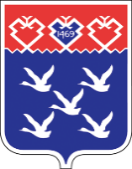 Чǎваш РеспубликиШупашкар хулиндепутатсен ПухăвĕЙЫШĂНУПредседатель Чебоксарского городского Собрания депутатов______________ Е.Н. КадышевВременно исполняющий полномочия главы города Чебоксары                                                                 __________________Д.В. Спирин